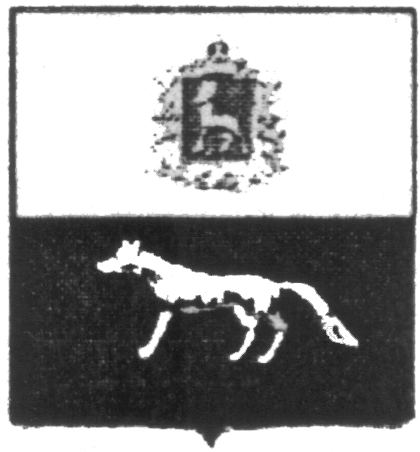 П О С Т А Н О В Л Е Н И Е           «26» мая  2016                    № 29О внесении изменений в Приложение к постановлению администрации сельского поселения Сергиевск муниципального района Сергиевский № 68 от 30.12.2015г.  «Об утверждении муниципальной программы «Устойчивое развитие сельского поселения Сергиевск муниципального района Сергиевский» на 2016-2018гг.»В соответствии с постановлением Правительства Российской Федерации от 15 июля 2013 года № 598 «О федеральной целевой программе «Устойчивое развитие сельских территорий на 2014-2017 годы и на период до 2020 года», Федеральным законом от 06.10.2003 № 131-ФЗ «Об общих принципах организации местного самоуправления в Российской Федерации», Уставом сельского поселения Сергиевск муниципального района Сергиевский, в целях уточнения объемов финансирования проводимых программных мероприятий, Администрация сельского поселения Сергиевск муниципального района Сергиевский  ПОСТАНОВЛЯЕТ:1. Внести изменения в Приложение к постановлению Администрации сельского поселения Сергиевск муниципального района Сергиевский №  от «Об утверждении муниципальной Программы «Устойчивое развитие сельского поселения Сергиевск муниципального района Сергиевский» на 2016-2018гг.»(далее - Программа) следующего содержания:1.1.В Паспорте Программы позицию «Объем и источники финансирования муниципальной программы» изложить в следующей редакции:Общий объем средств, направленных на реализацию муниципальной программы составляет -  85833,01080 тыс. рублей, в том числе:          -средств местного бюджета – 4285,01080 тыс.рублей (прогноз):2016 год 4285,01080 тыс. рублей;2017 год 0,00 тыс. рублей;2018 год 0,00 тыс. рублей.           - средств областного бюджета – 44363,24000 тыс.рублей (прогноз):2016 год 44363,24000 тыс.рублей;2017 год 0,00 тыс. рублей;2018 год 0,00 тыс. рублей.                 - федеральный бюджет – 37051,76000 тыс.рублей (прогноз):2016год  37051,76000 тыс.рублей;2017 год 0,00 тыс. рублей;2018 год 0,00 тыс. рублей.               1.2.Раздел Программы 4 «Перечень мероприятий муниципальной программы «Устойчивое развитие сельского поселения Сергиевск муниципального района Сергиевский» на 2016-2018 годы изложить в следующей редакции: 2.  Опубликовать настоящее Постановление в газете «Сергиевский вестник».3. Настоящее Постановление вступает в силу со дня его официального опубликования.Глава сельского поселения Сергиевск муниципального района Сергиевский                                        М.М. Арчибасов № № п/пНаименование мероприятияСрок исполне-ния, годыОбъем финансирования по годам, тыс. рублейОбъем финансирования по годам, тыс. рублейОбъем финансирования по годам, тыс. рублейОбъем финансирования по годам, тыс. рублейИсточники финанси-рования№ № п/пНаименование мероприятияСрок исполне-ния, годы201620172018ВсегоИсточники финанси-рования11.Предоставление субсидии за счет средств местного бюджета сельскохозяйственным товаропроизводителям, осуществляющим свою деятельность на территории сельского поселения Сергиевск Самарской области, в целях возмещения части затрат в связи с производством сельскохозяйственной продукции в части расходов на производство продукции животноводства2016-2018133,000,000,00133,00Бюджет поселения2.Малоэтажная застройка в сельском поселении Сергиевск муниципального района Сергиевский Самарской области, всегов том числе:средства федерального бюджетасредства областного бюджетасредства местного бюджета2016-201885700,0108037051,7600044363,240004285,010800,000,000,000,000,000,000,000,0085700,0108037051,7600044363,240004285,01080Бюджет поселенияИТОГО:85833,010800,000,0085833,01080